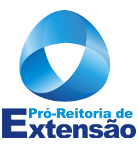 caex – ambiente PROPOSTASDados necessários para o preenchimento da propostaGerência de Programas e ProjetosPró-Reitoria de ExtensãoUniversidade Federal de Alfenas – MGDados para preenchimento de proposta CAEXEste documento apresenta a estrutura das informações necessárias para o preenchimento da proposta, organizadas na mesma sequência em que são solicitadas no CAEX. 1 - GERAL1.1 – Tipo de Ação de Extensão (programa/projeto/curso/evento/prestação de serviço)1.2 – Título1.3 – Ação inédita (sim/não)1.4 – Área de conhecimento CNPq (lista)1.5 – Área Temática Principal (lista)1.6 – Área Temática Secundária (lista)1.7 – Linha de Extensão (lista)1.8 – Data de início1.9 – Data de término1.10 – Carga horária prevista1.11 – Coordenador 1.12 – Coordenador Adjunto (lista)1.13 – Polos EAD (sim/não)2 - COMPONENTES (exclusivo para PROGRAMAS)2.1 – Proponente (lista)2.2 – Tipo de ação (lista)2.3 – Título3 – ESPECÍFICO (exclusivo para EVENTOS e CURSOS)EVENTOS3.1 – Classificação (lista)3.2 – Ação gratuita (sim/não)CURSOS3.1 – Categoria I (presencial/a distância)3.2 – Categoria II (carga horária)3.3 – Categoria III (lista)3.4 – Ação gratuita (sim/não)4 – RENOVAÇÃO (exclusivo para ações NÃO INÉDITAS)4.1 – PREAE ou NOME DA AÇÃO desenvolvida anteriormente5 – APRESENTAÇÃO5.1 – Apresentação (Texto que será utilizado para divulgação da ação – máx. 1.000 caracteres)5.2 – Palavra-chave 1 (máx. 40 caracteres)5.3 – Palavra-chave 2 (máx. 40 caracteres)5.4 – Palavra-chave 3 (máx. 40 caracteres)5.5 – Introdução (Explicitar a ação, com destaque para a sua relevância, tanto na perspectiva acadêmica quanto social; abrangência de sua atuação e resultados esperados. Máx. 3.000 caracteres)5.6 – Objetivo geral (Explicitar de forma sucinta o objetivo principal da ação. Máx. 400 caracteres)5.7 – Objetivos Específicos (Relacionar os objetivos específicos da ação. Máx 2.500 caracteres)5.8 – Justificativa (Apresentar informações sobre a realidade social que indicam demandas e a importância da realização da ação. Máx. 5.000 caracteres)5.9 – Beneficiário (Identificar, em poucas palavras, qual o público a que se destina a ação (não numérico). Máx 300 caracteres)5.10 – Divulgação (Descrever a(s) forma(s) de divulgação, explicitando se a ação terá divulgação eletrônica ou não, se terá website ou blog próprio ou Não se aplica. Máx. 1.000 caracteres)5.11 – Quantidade de beneficiários (Informação numérica relacionada a número de vagas ofertadas ou beneficiários previstos. Máx. 6 caracteres)6 – DIRETRIZES6.1 – Interação dialógica (Explicitar de que maneira a ação se orienta para o desenvolvimento de relações entre Universidade e setores sociais marcadas pelo diálogo e troca de saberes, superando-se, assim, o discurso da hegemonia acadêmica e substituindo-o pela ideia de aliança com movimentos, setores e organizações sociais. Trata-se da produção de um conhecimento novo em interação com a sociedade. Um conhecimento que contribua para a superação da desigualdade e da exclusão social e para a construção de uma sociedade mais justa, ética e democrática. Máx. 1.500 caracteres)6.2 – Interdisciplinaridade (Explicitar de que maneira a ação busca materializar a combinação de especialização e visão holista na interação de modelos, conceitos e metodologias oriundos de várias disciplinas e áreas do conhecimento, assim como pela construção de alianças intersetoriais, interorganizacionais e interprofissionais. Máx. 1.500 caracteres)6.3 – Indissociabilidade Ensino-Pesquisa Extensão (Explicitar de que maneira a ação possibilita ao estudante ser o protagonista de sua formação técnica e de sua formação cidadã (Ensino) bem como a apreensão e produção de saberes e práticas ainda não sistematizados (Pesquisa). Máx. 1.500 caracteres)6.4 – Impacto na formação do Estudante (Explicitar de que maneira a ação contribui para o enriquecimento da experiência discente em termos teóricos e metodológicos, ao mesmo tempo em que abre espaços para reafirmação e materialização dos compromissos éticos e solidários da Universidade Pública brasileira. Máx. 1.500 caracteres)6.5 – Impacto e transformação social (Explicitar de que maneira a ação promove a inter-relação da Universidade com os outros setores da sociedade, com vistas a uma atuação transformadora, voltada para os interesses e necessidades da maioria da população e propiciadora do desenvolvimento social e regional, assim como para o aprimoramento das políticas públicas. Máx. 1.500 caracteres)7 – DESENVOLVIIMENTO7.1 – Aspectos metodológicos – indisponível para EVENTO (Detalhar a execução da ação: a) a linha metodológica a ser adotada e seus pressupostos; b) as atividades que compõem a ação e suas dinâmicas; c) os recursos, tecnologias e instrumentos a serem utilizados; d) as articulações previstas – no caso de ações vinculadas, explicitar, para cada uma, em que aspectos a ação vinculada tangencia os objetivos mais abrangentes desta proposta e os resultados esperados; e) outras informações consideradas relevantes OU Não se aplica. Máx. 20.000 caracteres)7.2 – Referencial Teórico – indisponível para EVENTO (Explicitar os fundamentos teóricos que norteiam a ação OU Não se aplica. Máx. 20.000 caracteres)7.3 – Referências Bibliográficas – indisponível para EVENTO (Relacionar as fontes de referência mais relevantes para a construção da proposta, segundo normas da ABNT. Máx. 60.000 caracteres)7.4 – Cronograma / Plano de Trabalho – Indisponível para PROGRAMAS (Descrever o plano de trabalho dos sujeitos envolvidos na execução da ação e respectivas etapas. Relacionar as etapas de desenvolvimento de cada uma das ações componentes, quando houver. É possível anexar um arquivo contendo essa informação em um quadro. Neste caso, informar "Quadro anexo". Máx. 3.000 caracteres)8 – INSCRIÇÕES (indisponível para PROGRAMAS)8.1 – Preenchimento de vagas (Informar período de inscrições; Informar se haverá pagamento de taxas de inscrição e outras ou se o evento é gratuito (não informar taxas neste campo); Informar os Pré-requisitos para participação, se for o caso; Caso seja necessária seleção de participantes, informar: a) Critérios de seleção; b) Documentos necessários para seleção; c) Local e período para apresentação dos documentos; d) Data e forma de divulgação das inscrições aceitas; Outras informações relevantes OU Não se Aplica. Máx. 2.000 caracteres)8.2 – Trabalhos científicos – Exclusivo para EVENTOS (Se houver submissão de trabalhos, siga as instruções e responda o formulário disponível na página http://www.unifal-mg.edu.br/extensao/formulario_configuracao_caex_submissao_trabalhos. Caso contrário, escreva: “Não se aplica”. Máx. 20.000 caracteres)9 – AVALIAÇÃO9.1 – Resultados esperados (Explicitar os efeitos esperados como consequência do alcance dos objetivos propostos. Máx. 3.000 caracteres)9.2 – Acompanhamento da Ação pela Equipe Executora (Descrever os instrumentos e mecanismos para acompanhamento e avaliação do desenvolvimento da ação, aferição e/ou comprovação de seus resultados e a atuação dos membros da equipe executora. A mesma descrição deve ser feita para cada uma das ações vinculadas, quando houver. Máx. 3.000 caracteres)9.3 – Acompanhamento pelo Público participante (Descrever os instrumentos e mecanismos para acompanhamento e avaliação dos participantes. No caso de CURSOS, informar o percentual mínimo de presença e os critérios para aprovação OU Não se aplica. Máx. 3.000 caracteres)10 – GESTÃO10.1 – Gestão financeira (Caso a Ação envolva cobrança de taxas do público e/ou o recebimento de recursos financeiros de terceiros, anexar documentação pertinente conforme legislação vigente. (Sugere-se contato com a PROEX, para orientações referentes aos procedimentos e prazos definidos na Resolução PROEX/UNIFAL-MG nº 01 de 01 de abril de 2015). Caso contrário, informar Não se Aplica. Máx. 40 caracteres)11 – ANEXOS11.1 – Descrição (máx. 200 caracteres)11.2 – Arquivo (máx. 2 megabytes)12 – PARCERIAS12.1 – Instituição parceira (lista). Caso o parceiro não conste da relação, solicitar sua inclusão junto à PROEX12.2 – Comprovante de parceria (Arquivo contendo documento oficial de termo de parceria. Verificar se há modelo previsto no Edital. Máx. 2 megabytes).OBSERVAÇÃO: Caso encontre alguma inconsistência ou dificuldade na utilização deste documento, solicitamos que encaminhe suas observações e/ou dificuldades para proex.projetos@unifal-mg.edu.brDesta forma, você estará contribuindo com a melhoria deste processo.